Akceptujeme objednávku v souladu s ustanovením S 1740 zákona č. 89/2012 Sb. s doplněním podstatně neměnícím podmínky objednávky.Bereme na vědomí a souhlasíme s uveřejněním smlouvy (s hodnotou nad 50 tis Kč) v registru smluv zřízeném podle zák. č. 340/2015 Sb.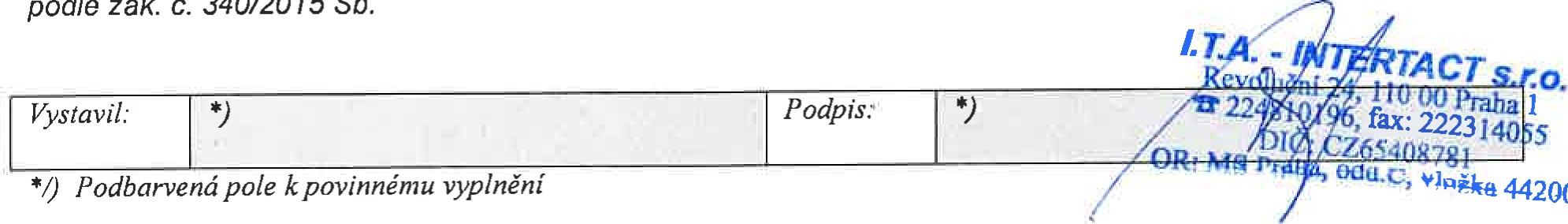 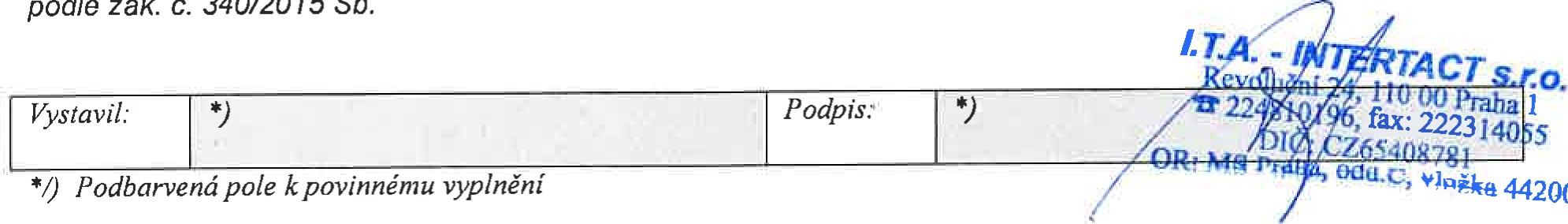 Stránka 1 z lPotvrzení objednávky čísloPotvrzení objednávky čísloPotvrzení objednávky čísloPotvrzení objednávky čísloPotvrzení objednávky čísloPotvrzení objednávky číslo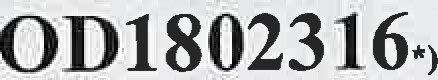 Dodavatel:Dodavatel:Dodavatel:Odběratel:Odběratel:Odběratel:Odběratel:Odběratel:*) I.T.A.-Intertact s.r.o.Revoluční 24110 OO Praha 1*) I.T.A.-Intertact s.r.o.Revoluční 24110 OO Praha 1*) I.T.A.-Intertact s.r.o.Revoluční 24110 OO Praha 1Zdravotní ústav se sídlem v Ustí nad LabemSídlo: Moskevská 1531/15, 400 Ol Ústí nad LabanIČ 71009361	DIČ cz71009361Místo plnění:Zdravotní ústav se sídlem v Ustí nad LabemSídlo: Moskevská 1531/15, 400 Ol Ústí nad LabanIČ 71009361	DIČ cz71009361Místo plnění:Zdravotní ústav se sídlem v Ustí nad LabemSídlo: Moskevská 1531/15, 400 Ol Ústí nad LabanIČ 71009361	DIČ cz71009361Místo plnění:Zdravotní ústav se sídlem v Ustí nad LabemSídlo: Moskevská 1531/15, 400 Ol Ústí nad LabanIČ 71009361	DIČ cz71009361Místo plnění:Zdravotní ústav se sídlem v Ustí nad LabemSídlo: Moskevská 1531/15, 400 Ol Ústí nad LabanIČ 71009361	DIČ cz71009361Místo plnění:Platební údaje:Platební údaje:Platební údaje:Obchodní údaje:Obchodní údaje:Obchodní údaje:Obchodní údaje:Obchodní údaje:Zůsob úhrady •Bankovním převodem na základě daňového dokladuBankovním převodem na základě daňového dokladuZpůsob dodání:Způsob dodání:Způsob dodání:Splatnost:dnů od DUZPdnů od DUZPSmluvní pokuta za pozdní dodání:Smluvní pokuta za pozdní dodání:Smluvní pokuta za pozdní dodání:Urok z prodlení:S 2 nař. vl. 351/2013 Sb.S 2 nař. vl. 351/2013 Sb.Ostatní:Ostatní:Ostatní:CenaCenabez DPH (Kč)sazba DPH (0%)sazba DPH (0%)DPH (Kč)DPH (Kč)s DPH (Kč)s DPH (Kč)CenaCena57.354,-12.044,3412.044,3469.398,-69.398,-